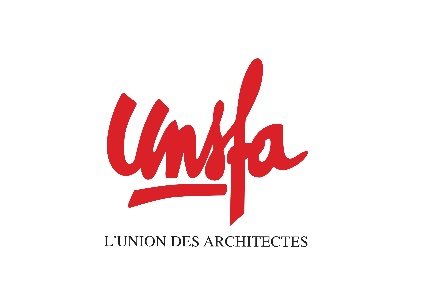 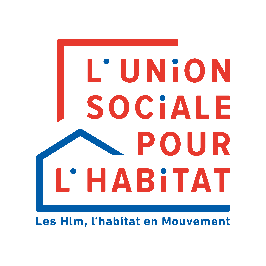 PRIX DU PROJET CITOYEN 																									     Edition 2022  PROJET     Intitulé du projet :    Lieu :    Maître d'ouvrage :     (Collectivité, maître d'ouvrage privé, comité de quartier, association)    Maître d'ouvrage HLM     (ESH, OPH, Coop, Sacicap)
    Maître d'usage :     (Utilisateur, l'habitant, résident)    Maître d'œuvre :(Représenté par l'architecte avec l'appui éventuel de partenaires, tels       que paysagiste, urbaniste, scénographe).    Autre :ARGUMENTAIRE Dans cet espace les candidats doivent expliquer de manière concise en quoi leur candidature est fidèle aux critères exposés dans le règlement du prix : à présenter en Arial regular 14 points.Critère 1 :Claire identification des acteurs :Critère 2:Explication de la démarche :Critère 3 :Implication respective des acteurs sur toutes les phases :	Critère 4 :Forme, qualité et suivi de la concertation avec l’ensemble des acteurs :Critère 5 :Démarche concernant le développement durable :Critère 6 :Qualité de l’expression architecturale :Critère 7 :Qualité du choix des matériaux et de la mise en œuvre du projet :Critère 8 :Impact de la concertation sur le projet :Critère 9 :Bilan critique et reproductibilité de l’ensemble de la Démarche :   IMAGES DU PROJET